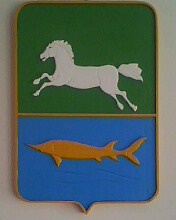 АДМИНИСТРАЦИЯ НАРЫМСКОГО СЕЛЬСКОГО ПОСЕЛЕНИЯПАРАБЕЛЬСКОГО РАЙОНАТОМСКОЙ ОБЛАСТИПОСТАНОВЛЕНИЕ 26.06.2017											№ 59аО присвоении адресов объектам  нежилых помещений    В соответствии с Федеральным законом РФ от 06.10.2003г№131-ФЗ « Об общих принципах организации местного самоуправления в Российской Федерации», Постановлением Правительства РФ от 19.11.2014г. №1221 « Об утверждении Правил присвоения, изменения и аннулирования адресов», в целях приведения в соответствие адресации объектов,ПОСТАНОВЛЯЮ:Присвоить нежилому зданию с кадастровым номером 70:11:0100016:644адрес: «Российская Федерация, Томская область, Парабельский район, Нарымское сельское поселение, с.Нарым, улица Куйбышева, 52/1».Присвоить нежилому зданию с кадастровым номером 70:11:0100016:646адрес: «Российская Федерация, Томская область, Парабельский район, Нарымское сельское поселение, с.Нарым, улица Куйбышева, 52/2».Присвоить нежилому зданию с кадастровым номером 70:11:0100016:643адрес: «Российская Федерация, Томская область, Парабельский район, Нарымское сельское поселение, с.Нарым, улица Куйбышева, 52/3».Присвоить нежилому зданию с кадастровым номером 70:11:0100016:855адрес: «Российская Федерация, Томская область, Парабельский район, Нарымское сельское поселение, с.Нарым, улица Куйбышева, 52/4».Контроль за исполнением данного постановления оставляю за собой.Глава поселения								 С. В. АбдрашитоваН.М.Ломакина8(38 252) 3-32-32 Рассылка: Администрация с/п - 3Бондаренко   1